MOSHWeekly MenuMonday 11th December to Friday 15th DecemberPlease note menu subject to change or modified based on children’s preferences and numbers attendingMonday 11thTuesday 12thWednesday 13thThursday 14thFriday 15th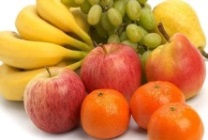 fresh fruit&toast 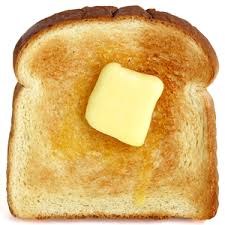 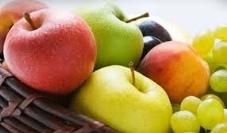 fresh fruit&yogurt & berries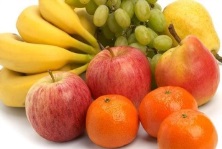 fresh fruit&cheese & crackers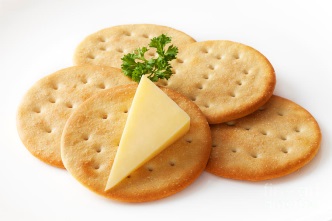  fresh fruit&crumpets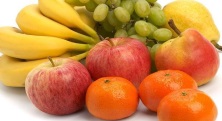 fresh fruit&cheese toasties 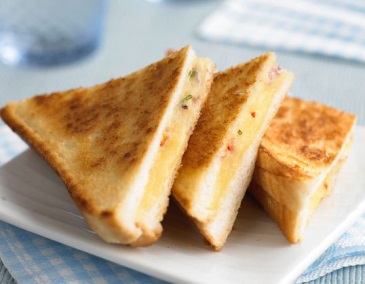 